Basic Conversation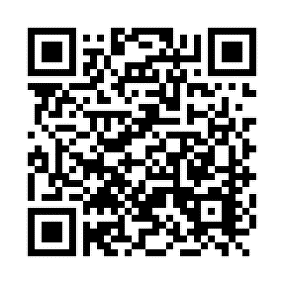 Watch the video and write the correct Spanish translations of the following words and phrases.  Don’t forget to add accent marks when neeed!  To find the video, use the QR reader to the right or the link at the bottom of the page.  (You can also find the video on my teacher website.)Hello. = ______________________________________________How are you? = __________________________________________I am fine. = ______________________________________________I am bad. = ______________________________________________I am ok. = ______________________________________________Thanks. = ______________________________________________And you? = ______________________________________________What is your name? = ______________________________________________My name is… = ______________________________________________Where are you from? = ______________________________________________I am from… = ______________________________________________Nice to meet you. = ______________________________________________Likewise./ Nice to meet you too. = ______________________________________________Bye. = ______________________________________________See you later. = ______________________________________________
¡Vamos a practicar!  (Let´s practice!)Write an appropriate Spanish phrase for each of the following scenarios.1.  Your friend just asked you how you are doing 
_________________________________________________________________________________2.  A new student just arrived to your class
_________________________________________________________________________________CHALLENGE:  What does “me llamo” literally mean?  ______________________________________________http://www.senorjordan.com/2014/02/basic-conversation-entire-conversation/